KAAN 2020 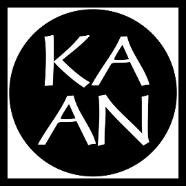 Examining Our Legacy: Diversity and Inclusion in Adoption JUNE 26-28, 2020DoubleTree by Hilton Hotel, Stapleton North4040 Quebec Street, Denver, CO 80216SPONSORSHIP OPPORTUNITIESSponsorship levels$5,000  Champion:Eight complimentary Gala Dinner Tickets Recognition at Gala Dinner Company/Name, photo/logo, website, contact info, and detailed company  description in the Attendify Conference App; rolling banner in the app advertising your companyRecognition in Attendify Conference App as a “Champion” level sponsor Logo/name on KAAN website as a “Champion” level sponsor Banner provided for display at conference Complimentary exhibit table at the conference$2,500 Recognition at Gala DinnerCompany/Name, photo/logo, website, contact info, and detailed company  description in the Attendify Conference App Recognition in Attendify Conference App as a “Champion” level sponsor Logo/name on KAAN website as a _______ level sponsor Banner provided for display at conference $1,000  Trustee  Recognition at Gala Dinner Company/Name, photo/logo, website, contact info, and detailed company  description in the Attendify Conference App Recognition in Attendify Conference App as a “Trustee” level sponsor Logo/name on KAAN website as a “Trustee” level sponsor $500  Advocate  Company/Name, photo/logo, website, contact info, and detailed company description in the Attendify Conference App Recognition in Attendify Conference App as a “Advocate” level sponsor Logo/name on KAAN website as a “Advocate” level sponsor $250  Partner Company/Name and photo/logo in the Attendify Conference App Recognition in Attendify Conference App as a “Partner” level sponsor Logo/name on KAAN website as a “Partner” level sponsor $100  Supporter Company/Name and photo/logo in the Attendify Conference App Recognition in Attendify Conference App as a “Supporter” level sponsor Logo/name on KAAN website as a “Supporter” level sponsor $50 Friend$50  Friend Company/Name and photo/logo in the Attendify Conference App Recognition in Attendify Conference App as a “Friend” level sponsor Logo/name on KAAN website as a “Friend” level sponsorThe KAAN Conference also offers many programs that you may choose to sponsor. These are: Conference session (full session $550)Sponsors receive recognition at the session that it is sponsored by their company; there will also be signage on the door signifying who the session is sponsored by. Company/Name, photo/logo, website, contact info, and detailed company description in the Attendify Conference App Recognition in Attendify Conference App as a session sponsor Logo/name on KAAN website as a session sponsor Conference sessions at the KAAN conference include a wide array of topics related to the adoptee experience, the adoptive family experience, and other systemic contributors. We feature a variety of accomplished scholars, practitioners, grassroots activists, allies, and creative professionals from across the nation that speak at the conference. KAAN has felt it is important to provide travel reimbursement, and stipends to our speakers as acknowledgement of our appreciation of their time, talents, and sharing of their story. Too often adoptees and adoptive families are asked to share their experiences and stories in ways that are exploitive. By providing financial assistance, KAAN hopes to not repeat those patterns. Keynote/mainstage speaker ($775)Company/Name, photo/logo, website, contact info, and detailed company description in the Attendify Conference App Recognition in Attendify Conference App as a keynote sponsor Logo/name on KAAN website as a keynote sponsor Recognition during the keynote/mainstageThe KAAN Conference has strived to promote the works of adoptees and the adoptee experience by featuring them as keynote speakers. As with the conference sessions, KAAN provides financial assistance for the keynote speakers as an acknowledgement of their contribution of time, talent, experience and stories. This year the conference will feature a panel of Deaf adoptees, mixed-race Korean adoptees, a keynote address by an adoptive mom on how to be an ally, and screenings of three short films.  Youth Program (full program $2,750; or partial program)Partial sponsorshipCompany/Name, photo/logo, website, contact info, and detailed company  description in the Attendify Conference App Recognition in Attendify Conference App as a Youth Program sponsor Logo/name on KAAN website as Youth Program sponsor Full sponsorshipRecognition at Gala DinnerCompany/Name, photo/logo, website, contact info, and detailed company  description in the Attendify Conference App Recognition in Attendify Conference App as a Youth Program sponsor Logo/name on KAAN website as Youth Program sponsor Banner provided for display at conference KAAN partners with Sejong Cultural Education Inc. to provide a robust youth program during the conference. This program is geared toward youth 8-17 years old. Staff from Sejong Camp provide cultural activities, facilitated discussions about adoption and ethnic identity, and also supervise an off-site field trip. The Youth Program is an integral part of the conference as it allows youth to create relationships with other adoptees, and children of adoptees. Childcare Program ($500)Company/Name, photo/logo, website, contact info, and detailed company  description in the Attendify Conference App Recognition in Attendify Conference App as Childcare Program sponsor Logo/name on KAAN website as Childcare Program sponsor The Childcare Program provides cultural activities for younger children (ages 3-7 years old) while their parents are participating in conference workshops. This provides children to interact with other kids their age who are also adopted, or are children of adoptees. It also provides parents the time to fully engage in the conference. ASL (American Sign Language) Program (full program $2,750; or partial program)Partial sponsorshipCompany/Name, photo/logo, website, contact info, and detailed company  description in the Attendify Conference App Recognition in Attendify Conference App as a Youth Program sponsor Logo/name on KAAN website as Youth Program sponsor Full sponsorshipRecognition at Gala DinnerCompany/Name, photo/logo, website, contact info, and detailed company  description in the Attendify Conference App Recognition in Attendify Conference App as a Youth Program sponsor Logo/name on KAAN website as Youth Program sponsor Banner provided for display at conference As part of our mission, KAAN has worked to be  inclusive of adoptees of all experiences and abilities. KAAN has provided ASL interpreter services since 2017. Since then, the program has grown to include an ASL coordinator and several interpreters. The interpreters provide individual services for attendees during the conference. The interpreters attend the sessions, and mainstage/keynote features with their specific participant. This is an important program that provides services that allow adoptees that would not otherwise be able to participate in the Conference and connect with the adoptee community an opportunity to learn, connect and have dialogue with others. If you wish to sponsor a portion of the KAAN Conference, please contact Katie Bozek at katie@wearekaan.org for further details. 